Sayı	: 95231997-304.03/							                 25.11.2019Konu  : Staj DeğerlendirmeMÜDÜRLÜK MAKAMINA	2018/2019 Eğitim ve Öğretim Yılı Bahar Yarıyılı sonrasında yaz stajlarını yapan öğrencilerimize ait staj değerlendirme notlarını içeren liste yazımız ekinde sunulmuştur.	Gereğini bilginize arz ederim.Öğr. Gör. Özgür Doğan GÜRCÜ                                                                                                                                                   Bölüm BaşkanıEk: Staj Değerlendirme Listesi (1 sayfa)		…./…../2019       Bölüm Başkanı : Öğr. Gör. Cihat ÇETİN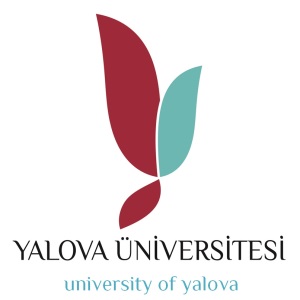 T.C.YALOVA ÜNİVERSİTESİ    Çınarcık Meslek Yüksekokulu Büro Hizmetleri ve Sekreterlik BölümBaşkanlığı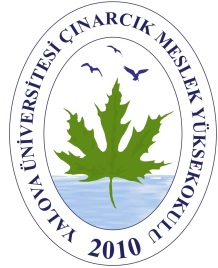 